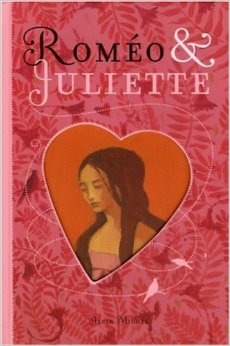 			Roméo et Juliette			Écrire des textes variésÉlaborer la description d’un lieu et d’un personnage    SAÉ    1e année du cycleÉlaborer la description d’un lieu et d’un personnage    SAÉ    1e année du cycleÉlaborer la description d’un lieu et d’un personnage    SAÉ    1e année du cycleÉlaborer la description d’un lieu et d’un personnage    SAÉ    1e année du cycleÉlaborer la description d’un lieu et d’un personnage    SAÉ    1e année du cycleÉlaborer la description d’un lieu et d’un personnage    SAÉ    1e année du cycleCritèresABCDE1. Adaptation à la situation d’écriture Tient parfaitement compte de la tâche : descriptions expressives et créatives. Texte à la 3e personne..25  24  23  Tient compte de la tâche :   descriptions adéquates. Texte à la 3e personne.21  20  19Tient compte de la tâche  descriptions acceptables. Texte à la 3e personne.18  17  16  15Tient compte de certains éléments de la tâche : descriptions sommaires. Texte à différentes personnes.14  13  12  11Tient peu compte des éléments de la tâche. Le texte ne respecte pas les consignes.  Texte à différentes personnes.10  8  6 2. Cohérence du texte structure du texte, cohérence du texte et des phrases, utilisation de différents procédés de reprise. Ton neutre et descriptif.
Au moins un marqueur de relation au début de chacun des paragraphes. Éviter les répétitions.Organise son texte de façon judicieuse.Assure la continuité au moyen d’une grande variété de substituts et fait progresser habilement ses propos en établissant des liens étroits. Évite les contradictions et nombreux marqueurs.20  19  18Organise son texte de façon appropriée.Assure la continuité au moyen de substituts variés, généralement appropriés, et fait progresser ses propos en établissant des liens logiques.  Évite les contradictions et plusieurs marqueurs.17  16  15Organise son texte de façon généralement appropriée.Établit la continuité au moyen de substituts et fait progresser ses propos de façon généralement logique.Quelques marqueurs malgré des maladresses.14  13  12Présente ses propos de façon parfois discontinue ou incomplète. Reprise imprécise ou inappropriée. Progression de l’information plus ou moins adéquate. Moyens peu efficaces pour créer des liens logiques.11 10  9Présente ses propos sans organisation évidente.Cumule des idées sans liens entre elles. Éléments contradictoires.8  6  43. Utilisation d’un vocabulaire approprié en lien avec l’album.Vocabulaire descriptif avec des comparaisons et des énumérations.Utilise des expressions et des mots précis, appropriés et parfois recherchés. Les comparaisons et énumérations sont pertinentes et intéressantes.10Utilise la plupart du temps des expressions et des mots précis et appropriés.  Les comparaisons et énumérations sont pertinentes.8Utilise des expressions et des mots généralement appropriés, malgré des imprécisions ou des répétitions. Il y a au moins une comparaison et une énumération adéquates.6Utilise des expressions et des mots dont plusieurs sont incorrects ou répétés de façon abusive.Absence de comparaison et ou d’énumération.4Utilise des expressions et des mots peu adaptés à la situation d’écriture. Absence de figures de style.24. Construction de phrases et ponctuation appropriées___________ % d’erreursMoins de ,08 %     250, 8 à 1,2                241,3 à 1,6 %            231,7  à 2,3 %    212,4 à 2,8         202,8 à 3,2 %    193,3  à 3,6        183,7 à 4,4         164,5 à 5,1 %     155,2 à 5,9         136,0 à 6,4         126,5 à 6,7 %     10 6,8 à 7,2             87,3 % et 7,9       48 % +                 05. Respect des normes relatives à l’orthographe d’usage et à l’orthographe grammaticale___________ % d’erreursMoins de ,08 %     200,9  à 2,3               192,4  à 3,1               183,2 à 3,9          174,0 à 4,3          164,4 % à 5,1      15  5,2 à 5,6          145,7 à 6,7          136,8 % à 7,1      12   7,2 à 7,5          117,6 à 8,3          108,4 % à 9,1        8   9,2 à 9,9             710 à 10,7            510,8 % et +        0